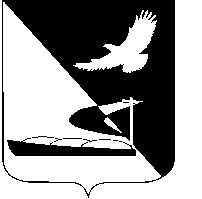 АДМИНИСТРАЦИЯ МУНИЦИПАЛЬНОГО ОБРАЗОВАНИЯ«АХТУБИНСКИЙ РАЙОН»ПОСТАНОВЛЕНИЕ09.11.2016     					                  № 484Об основных направлениях налоговой политикимуниципального образования «Ахтубинский район»на 2017 год и на перспективу 2018 и 2019 годов  В соответствии со статьями 172, 184.2 Бюджетного кодекса Российской Федерации, Положением о бюджетном процессе в муниципальном образовании «Ахтубинский район», утвержденным решением Совета муниципального образования «Ахтубинский район» от 15.10.2015 № 125 и в целях разработки проекта решения Совета муниципального образования «Ахтубинский район» на 2017 год и среднесрочного финансового плана на 2017-2019 годы, администрация МО «Ахтубинский район» ПОСТАНОВЛЯЕТ:1. Утвердить прилагаемые основные направления налоговой политики МО «Ахтубинский район» на 2017 год и на перспективу 2018 и 2019 годов.2. Руководителям отраслевых (функциональных) органов администрации муниципального образования «Ахтубинский район» при формировании проекта бюджета МО «Ахтубинский район» руководствоваться утверждёнными основными направлениями налоговой политики муниципального образования «Ахтубинский район» на 2017 год и на перспективу 2018 и 2019 годов.3. Отделу информатизации и компьютерного обслуживания администрации муниципального образования «Ахтубинский район» (Короткий В.В.) обеспечить размещение настоящего постановления в сети Интернет на официальном сайте администрации муниципального образования «Ахтубинский район» в разделе «Документы» подразделе «Документа Администрации» подразделе «Официальные документы».4. Отделу контроля и обработки информации администрации муниципального образования  «Ахтубинский район» (Свиридова Л.В.) представить информацию в газету «Ахтубинская правда» о размещении настоящего постановления в сети Интернет на официальном сайте администрации МО «Ахтубинский район» в разделе «Документы» подразделе «Документы Администрации» подразделе «Официальные документы».5. Контроль за исполнением настоящего постановления оставляю за собой.Глава муниципального образования        	                              	        В.А. ВедищевУТВЕРЖДЕНЫпостановлением администрацииМО «Ахтубинский район»от 09.11.2016 № 484Основные направления налоговой политики муниципального образования «Ахтубинский район» на 2017 и на перспективу 2018 и 2019 годовI. Цели и задачи налоговой политики на 2017 год
и плановый период 2018 и 2019 годовНалоговая политика на 2017 год и плановый период 2018 и 2019 годов ориентирована на адаптацию бюджета муниципального образования «Ахтубинский район» и бюджетного процесса к изменившимся условиям, с учетом преемственности базовых целей и задач, поставленных в основных направлениях налоговой политики на 2016-2018 годы.Главными целями налоговой политики на 2017 год и плановый период 2018 и 2019 годов являются: обеспечение социальной и экономической стабильности, сбалансированности и устойчивости бюджета муниципального образования «Ахтубинский район» в условиях преодоления кризисных явлений в Российской Федерации.Исходя из поставленных целей необходимо обеспечить решение следующих основных задач:- поддержание достигнутого уровня жизни населения и сохранение социальной стабильности в муниципальном образовании «Ахтубинский район»;- осуществление бюджетного планирования исходя из консервативной оценки доходного потенциала (по прогнозным оценкам главных администраторов доходов бюджета муниципального образования «Ахтубинский район»);- обеспечение достигнутого уровня объема доходной части бюджета муниципального образования «Ахтубинский район» в новых экономических условиях в целях обеспечения стабильного исполнения расходной части бюджета муниципального образования «Ахтубинский район».II. Основные направления налоговой политики
на 2017 год и плановый период 2018 и 2019 годов в области доходов бюджета муниципального образования «Ахтубинский район»Важным фактором проводимой налоговой политики является необходимость сохранения бюджетной устойчивости и обеспечения бюджетной сбалансированности.Администрацией муниципального образования «Ахтубинский район» будет продолжена работа по сохранению, укреплению и развитию налогового потенциала путем совершенствования механизмов взаимодействия администрации муниципального образования «Ахтубинский район», органов исполнительной власти Астраханской области и территориальных органов государственной власти в части качественного администрирования доходных источников бюджета и повышения уровня их собираемости, легализации налоговой базы, включая легализацию «теневой» заработной платы, поддержки организаций, формирующих налоговый потенциал муниципального образования «Ахтубинский район», содействия инвестиционным процессам в экономике, повышения эффективности управления муниципальной собственностью.Первостепенная задача – активизация работы по взысканию в бюджет задолженности по местным налогам и другим доходным источникам. Достижение указанной задачи будет осуществляться за счет реализации мероприятий по следующим направлениям:- повышение эффективности управления собственностью муниципального образования и ее более рациональное использование;- повышение качества администрирования налоговых и неналоговых доходов бюджета муниципального образования «Ахтубинский район». Мероприятия, направленные на укрепление платежной дисциплины, должны осуществляться главными администраторами доходов на постоянной основе.  Администраторам доходов необходимо установить жесткий контроль за динамикой недоимки по администрируемым платежам и принимать все меры, предусмотренные законодательством Российской Федерации, для её снижения;- активизация работы по повышению поступлений от всех мер принудительного взыскания задолженности, обеспечение роста эффективности взыскания;- взаимодействие с крупными и средними предприятиями муниципального образования «Ахтубинский район» в целях принятия мер по улучшению результатов их финансово-хозяйственной деятельности, сокращению задолженности по налоговым платежам, своевременной уплате текущих платежей;- проведение целенаправленной работы с предприятиями-недоимщиками по погашению задолженности по платежам в бюджет;- росту доходов по земельному налогу должно способствовать:- дальнейшее проведение инвентаризации земельных участков и объектов недвижимости, которая создаст условия для формирования единого земельно-имущественного комплекса;- осуществление муниципального земельного контроля по вопросам оформления прав на земельный участок и своевременного внесения землепользователями установленной арендной платы, по выявлению неосвоенных земельных участков с целью вовлечения их в оборот.В целях получения дополнительных доходов по налогу на доходы физических лиц необходимо продолжить проводимую совместно с территориальными органами федеральных органов исполнительной власти работу по легализации заработной платы работающего населения и выводу из «тени» доходов предпринимателей.Реализация инвестиционных проектов на территории муниципального образования «Ахтубинский район» обеспечит привлечение инвестиций, создание новых рабочих мест, дополнительные налоговые поступления в бюджет муниципального образования «Ахтубинский район». Предполагается проведение работы по развитию малого и среднего предпринимательства. Переход на налогообложение объектов недвижимого имущества физических лиц исходя из кадастровой стоимости  позволит включить в налоговую базу по налогу на имущество физических лиц необлагаемые ранее объекты недвижимости и увеличить доходную часть бюджетов поселений и консолидированного бюджета муниципального образования «Ахтубинский район» при принятии соответствующего решения со стороны субъекта РФ – Астраханской области.Совершенствование механизмов взаимодействия органов местного самоуправления муниципального образования «Ахтубинский район» и территориальных органов исполнительной власти также является направлением работы по мобилизации доходов бюджетов всех уровней. Проводимые органами местного самоуправления муниципального образования «Ахтубинский район», территориальными органами федеральных органов исполнительной власти, профсоюзными организациями мероприятия по улучшению состояния рынка труда, контролю за достоверностью начисления налогов и сборов с фонда оплаты труда, своевременностью их перечисления в бюджет, обеспечению соблюдения Регионального соглашения между Правительством Астраханской области, Астраханским областным объединением организаций профсоюзов и региональным межотраслевым объединением работодателей Астраханской области о минимальной заработной плате в Астраханской области, заключенного 22.05.2014 № 02-02-022 позволят увеличить поступления налога на доходы физических лиц, а также обеспечат социальную защищенность граждан. В рамках реализации поставленной задачи необходимо осуществлять мероприятия по контролю выплаты официальной заработной платы в размере не ниже среднего уровня, сложившегося по виду экономической деятельности в Астраханской области и недопущению задержек в перечислении налога на доходы физических лиц в консолидированный бюджет Астраханской области налоговыми агентами.В целях эффективного использования бюджетных средств необходимо оказывать муниципальную поддержку субъектам хозяйственной деятельности только при условии соответствующей налоговой отдачи.       Для изыскания внутренних резервов для финансирования всех принятых расходных обязательств в районе продолжится реализация мероприятий, утвержденных постановлением Правительства Астраханской области от 26.08.2016 № 347-Пр «О программе финансового оздоровления и социально-экономического развития Астраханской области на 2016-2019 годы», предусматривающей снижение недоимки по налоговым платежам, повышение эффективности управления собственностью муниципального образования и ее более рациональное использование, сокращение неэффективных расходов и проведение эффективной долговой политики. Повышению качества налогового администрирования будет способствовать утверждение главными администраторами доходов методик прогнозирования поступлений доходов в бюджеты бюджетной системы Российской Федерации в соответствии с требованиями, установленными постановлением Правительства Российской Федерации от 23.06.2016 № 574 «Об общих требованиях к методике прогнозирования поступлений доходов в бюджеты бюджетной системы Российской Федерации», что обеспечит повышение точности планирования доходов бюджетов. В случае внесения изменений в законодательство Российской федерации о налогах и сборах будет продолжена работа по приведению в соответствие регионального законодательства федеральному. Также будет продолжено проведение мониторинга нормативных правовых актов представительных органов местного самоуправления и при необходимости подготовка рекомендаций по их изменению. Реализация этих мер будет являться необходимым условием повышения эффективности системы управления муниципальными финансами и минимизации рисков несбалансированности бюджета муниципального образования «Ахтубинский район» в долгосрочном периоде.Верно: